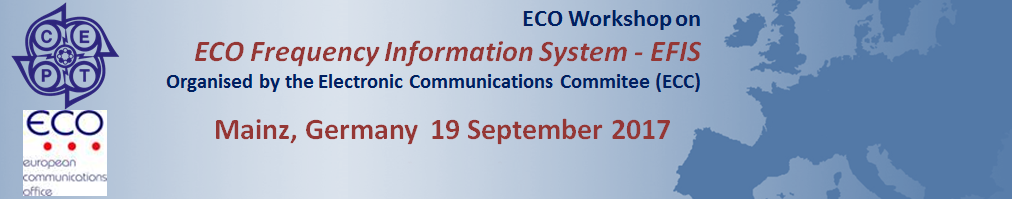 Workshop Programme- 19 September 2017Workshop Programme- 19 September 2017Workshop Programme- 19 September 2017TimePresentation TitlePresenter 08:00Registration09:00Welcome and opening of the workshop Dr Rüdiger Hahn, Federal Network Agency Germany (BNetzA, Head of Department for Spectrum Regulation)Mr Thomas Weilacher, Chairman of the CEPT ECC/WGFM, BNetzA GermanySession 1 – Setting the SceneModerator:  Mr Thomas Weilacher, Chairman of CEPT ECC/WGFM, BNetzA GermanySession 1 – Setting the SceneModerator:  Mr Thomas Weilacher, Chairman of CEPT ECC/WGFM, BNetzA GermanySession 1 – Setting the SceneModerator:  Mr Thomas Weilacher, Chairman of CEPT ECC/WGFM, BNetzA Germany09:20Role of the EFIS Database Mr Stefan Mayer-Bidmon, Chairman of the EFIS Maintenance Group within the ECC/WGFM,  BNetzA Germany09:35Importance of the EFIS Database on the harmonised availability of information about spectrum useMr Ales Brabinek,  European CommissionDirectorate-General for Communications Networks, Content and TechnologyUnit B4 "Spectrum"09:50Introduction to EFIS – Spectrum regulatory and spectrum inventory informationMr Thomas Weber, Spectrum Expert and EFIS Project Leader, European Communications Office (ECO)10:20Questions & Answers10:30 – 11:00  Coffee & Networking Break10:30 – 11:00  Coffee & Networking Break10:30 – 11:00  Coffee & Networking BreakSession 2 –  Guidance to CEPT AdministrationsModerator:  Mr Stefan Mayer-Bidmon, Chairman of the EFIS Maintenance Group within the ECC/WGFM,  BNetzA GermanySession 2 –  Guidance to CEPT AdministrationsModerator:  Mr Stefan Mayer-Bidmon, Chairman of the EFIS Maintenance Group within the ECC/WGFM,  BNetzA GermanySession 2 –  Guidance to CEPT AdministrationsModerator:  Mr Stefan Mayer-Bidmon, Chairman of the EFIS Maintenance Group within the ECC/WGFM,  BNetzA Germany11:00Guidance to the CEPT administrations about their possibilities when providing information to the EFIS. This will be an interactive session explaining the possibilities for updating data in EFIS, manually and also the semi-automatic import of data. Possibilities of exporting data and documentation will also be explained. Mr Thomas Weber, Spectrum Expert and EFIS Project Leader, European Communications Office (ECO)11:30National process of updating data in EFIS – Presentation from the Czech RepublicMr Pavel Sistek, Spectrum and Strategies Specialist, Czech Telecommunication Office11:45National process of updating data in EFIS – Presentation from SwitzerlandMr Viktor Stooss, Engineer Frequency Planning,  Federal Office of Communications, Switzerland12:00National process of updating data in EFIS – Presentation from the United KingdomMr Paul Chapman, Spectrum Policy Manager, OFCOM United Kingdom12.15- Networking Lunch12.15- Networking Lunch12.15- Networking LunchSession 3:   Guidance to the interested public using the EFISModerator:  Mr Miguel Capela, [Title], Anacom PortugalSession 3:   Guidance to the interested public using the EFISModerator:  Mr Miguel Capela, [Title], Anacom PortugalSession 3:   Guidance to the interested public using the EFISModerator:  Mr Miguel Capela, [Title], Anacom Portugal13:30Guidance to the interested public using the EFIS, and especially how to best find certain information. All data in EFIS is in the public domain. This will be an interactive session explaining the best ways and tricks on how to find data and documentation in EFIS. This can help the interested public in saving time. The session will provide ample opportunity to ask questions.Mr Thomas Weber, Spectrum Expert and EFIS Project Leader, European Communications Office (ECO)14:50  Coffee & Networking Break14:50  Coffee & Networking Break14:50  Coffee & Networking BreakSession 4 –  Future challenges: Exchange of views Moderator:  Mr Stefan Mayer-Bidmon, Chairman of the EFIS Maintenance Group within the ECC/WGFM,  BNetzA GermanySession 4 –  Future challenges: Exchange of views Moderator:  Mr Stefan Mayer-Bidmon, Chairman of the EFIS Maintenance Group within the ECC/WGFM,  BNetzA GermanySession 4 –  Future challenges: Exchange of views Moderator:  Mr Stefan Mayer-Bidmon, Chairman of the EFIS Maintenance Group within the ECC/WGFM,  BNetzA Germany15:20Interactive session: an exchange of views amongst all participants of what would be useful to add in EFIS as well as suggestions for improvement.  This session may also host a number of presentations from CEPT administrations and stakeholders from the interested public (e.g. from ECC PT1, REDCA, ADCO, othersThis session may also host a number of presentations from CEPT administrations and stakeholders from the interested public (e.g. from ECC PT1, REDCA, ADCO, others).Stakeholder view from ADCO ( Group of Administrative Co-operation under the Radio Equipment Directive)Mr Lucio Cocciantelli, ADCO RED Chairman,  Federal Office of Communications, SwitzerlandStakeholder view from the RED CA (Radio Equipment Directive Compliance Association)Mr Nick Hooper BSc(Eng) PGDip CEng MIET SMIEEEChairman R&TTE CA / RED CAEFIS Architectural Proposal. Enabling programmable data access via an EFIS API (Application Programming Interface)Mr Mads Enevoldsen, Software Architect, Jayway (Denmark)EFIS Architectural Proposal. Enabling programmable data access via an EFIS API (Application Programming Interface)Mr Mads Enevoldsen, Software Architect, Jayway (Denmark)EFIS Architectural Proposal. Enabling programmable data access via an EFIS API (Application Programming Interface)Mr Mads Enevoldsen, Software Architect, Jayway (Denmark)17:15 - CLOSING REMARKS: Wrap-upMr Thomas Weilacher (Chairman of CEPT ECC/WGFM)17:15 - CLOSING REMARKS: Wrap-upMr Thomas Weilacher (Chairman of CEPT ECC/WGFM)17:15 - CLOSING REMARKS: Wrap-upMr Thomas Weilacher (Chairman of CEPT ECC/WGFM)17:30	End of Workshop17:30	End of Workshop17:30	End of Workshop